CIG Capital Advisors Contact: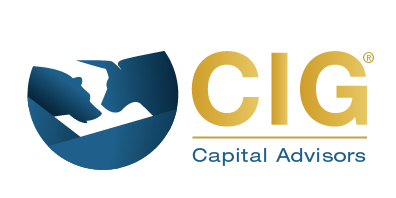 Michele L. CoxVice President Marketingmcox@cigcapitaladvisors.com248-827-1010SOUTHFIELD, Mich., September, 2014 -- Howard L. Margolis, CTFA® Selected as a 2014 FIVE STAR Wealth Manager® By HOUR Detroit MagazineHoward L. Margolis, CTFA® and Managing Director – Wealth Management for CIG Capital Advisors, was recently selected as a 2014 FIVE STAR1 Wealth Manager by HOUR Detroit magazine. Howard joins CIG Capital Advisors’ Managing Principal, Osman Minkara and Senior Wealth Manager, Martin Swiecki CFP® as FIVE STAR Wealth Manager award recipients. The area’s top wealth managers were chosen based on a survey of both high-net worth households and financial professionals in the metropolitan Detroit/Southeast Michigan area. Recipients of the survey were asked to evaluate wealth managers based on several criteria including integrity, service and expertise.With more than 25 years of wealth management experience, Howard has a reputation as a trusted advisor and leader in the local community.  He is known for objective planning, unbiased investing and exceptional client service. Howard serves on the CIG Capital Advisors’ executive and investment management committees. Throughout his career, Howard has established a presence as a national consultant and speaker for retirement, charitable, tax, and estate planning issues. Since 1997 CIG Capital Advisors has provided expert business and investment advice, serving businesses of varying industries and individuals in differing life stages.  CIG aligns solutions and strategies to assist clients in making informed decisions on protecting and growing personal wealth in addition to advice on increasing business performance.  We focus on – wealth management with asset management, alternative investments and business advisory services. CIG Capital Advisors offers vast experience in dealing with successful aspiring professionals, well-established families, businesses and their respective owners in the pursuit to realize dreams. Howard Margolis and CIG Capital Advisors can be reached at 248-827-1010 or by visiting their website, www.cigcapitaladvisors.com. 1 The Five Star program is the largest and most widely published financial services award program in North America.  Award candidates are evaluated against 10 objective criteria to determine the Five Star Wealth Managers in more than 40 major markets.  2014 FIVE STAR Wealth Managers do not pay a fee to be included in the research or the final list of FIVE STAR Wealth Managers.The overall evaluation score of a wealth manager reflects an average of all respondents and may not be representative of any one client's experience.  The award is not indicative of the wealth manager's future performance or that the advisor will receive this award in the future.  For more information on the FIVE STAR Award and the research/selection methodology, go to www.fivestarprofessional.comSecurities Offered Through CIG Securities, Inc., Member FINRA/SIPC. 
Investment Advisory Services Available Through CIG Asset Management, Inc., a SEC Registered Investment Adviser. 
Insurance Services Provided by CIG Risk Management, Inc. All Are Wholly Owned Subsidiaries of CIG Capital Advisors.